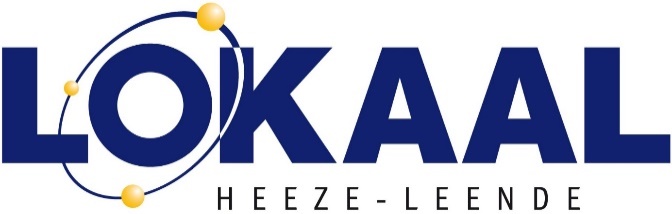 Reactie van LOKAAL Heeze-Leende op de Concept RES20 augustus 2020LOKAAL Heeze-Leende gaat voor het maximaal behouden van de ruimtelijke kwaliteit in onze gemeente.Dat betekent voor ons dat het karakter en de beleving van de heide behouden moet blijven door GEEN ZICHT op hoogbouw, dus windmolens, vanuit de hei.Wegens het overwegend landschappelijk karakter en de binnen de gemeente aanwezige natuurgebieden is LOKAAL Heeze-Leende van mening dat onze gemeente zich er niet voor leent om een soort van proefgebied te worden voor de energietransitie. We willen binnen de RES ons steentje bijdragen, maar wel met oog voor het behoud van het LANDSCAHPPELIJK KARAKTER en de natuurlijke waardes van onze gemeente.Zonnepanelenvelden in de natuurlijke omgeving van het buitengebied: Hier dienen we heel voorzichtig mee te zijn. Wegens het landschappelijk karakter van onze gemeente (en behoud en versterking van natuurlijke waardes) eerst goed bekijken wat de effecten zijn en pas dan toepassen als die natuurlijke waardes (zoals biodiversiteit en vogelbestand) NIET worden geschaad.Vrijgekomen kostbare landbouwgronden primair blijven bestemmen als landbouwgrond met het oog op optimale ontwikkelingsmogelijkheden van binnen ecologische normen opererende agrarische ondernemingen.Deze landbouwgronden of andere terreinen binnen onze gemeente ZEKER NIET uit handen geven aan projectontwikkelaars en investeringsmaatschappijen.Projecten betreffende zonnepanelen en windmolens in het buitengebied van onze gemeente (die passen binnen de overige randvoorwaarden) KLEINSCHALIG houden (in overeenstemming met het landelijk karakter van onze gemeente) en opzetten en uitvoeren in SAMENWERKING met lokale agrarische ondernemers of particuliere coöperaties.GEEN windmolens in of nabij bebouwde omgeving.Wij zijn het eens met de opmerking van het IVN dat wordt betreurd dat wat door individuele particulieren en ondernemers al wordt gedaan op eigen percelen aan zogenaamde “kleinschalige opwek” niet zichtbaar wordt “meegerekend”. Als dat wel gebeurt, vergroot dat de BETROKKENHEID.